§2616.  Prohibited actsThe following acts and the causing thereof are prohibited:  [PL 1975, c. 751, §4 (NEW).]1.  Failure to comply with section 2615 or dissemination of certain misleading information.  Failure by a supplier of water to comply with the requirements of section 2615, or dissemination by such supplier of any false or misleading information with respect to remedial actions being undertaken to achieve compliance with state primary drinking water regulations;[PL 1975, c. 751, §4 (NEW).]2.  Failure to comply with regulations and actions under sections 2611, 2612, 2613 and 2614.  Failure by a supplier of water to comply with the regulations for water quality, monitoring, maintenance, operations, reporting and corrective actions pursuant to sections 2611, 2612, 2613 and 2614; and[PL 1975, c. 751, §4 (NEW).]3.  Refusal to allow entry under section 2612.  The refusal of a supplier of water to allow entry and inspection of establishments, facilities or other property pursuant to section 2612.[PL 1975, c. 751, §4 (NEW).]SECTION HISTORYPL 1975, c. 751, §4 (NEW). The State of Maine claims a copyright in its codified statutes. If you intend to republish this material, we require that you include the following disclaimer in your publication:All copyrights and other rights to statutory text are reserved by the State of Maine. The text included in this publication reflects changes made through the First Regular and First Special Session of the 131st Maine Legislature and is current through November 1. 2023
                    . The text is subject to change without notice. It is a version that has not been officially certified by the Secretary of State. Refer to the Maine Revised Statutes Annotated and supplements for certified text.
                The Office of the Revisor of Statutes also requests that you send us one copy of any statutory publication you may produce. Our goal is not to restrict publishing activity, but to keep track of who is publishing what, to identify any needless duplication and to preserve the State's copyright rights.PLEASE NOTE: The Revisor's Office cannot perform research for or provide legal advice or interpretation of Maine law to the public. If you need legal assistance, please contact a qualified attorney.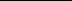 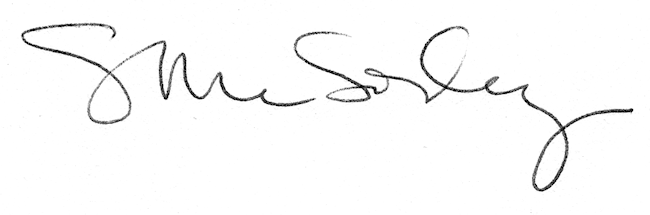 